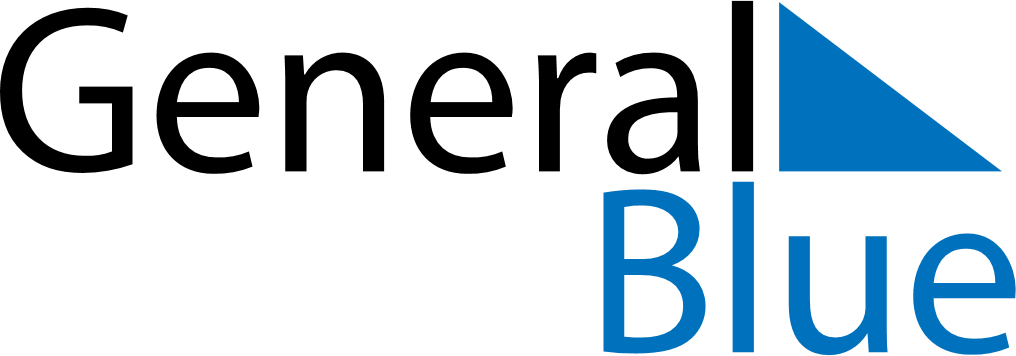 May 2023May 2023May 2023May 2023MalawiMalawiMalawiSundayMondayTuesdayWednesdayThursdayFridayFridaySaturday1234556Labour Day78910111212131415161718191920Kamuzu DayKamuzu Day (substitute day)212223242526262728293031